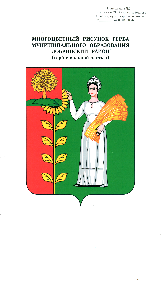 КОНТРОЛЬНО-СЧЁТНАЯ КОМИССИЯДОБРИНСКОГО МУНИЦИПАЛЬНОГО РАЙОНАЛИПЕЦКОЙ ОБЛАСТИ РОССИЙСКОЙ ФЕДЕРАЦИИАналитическая справкаоб исполнении районного и консолидированного бюджетов Добринского муниципального района за 9 месяцев 2019 года.п.ДобринкаАналитическая справка Контрольно-счётной комиссии Добринского муниципального района на отчет об исполнении бюджета Добринского муниципального района подготовлена на основании данных управления финансов администрации Добринского муниципального района и администраций сельских поселений сельсоветов.Общие итоги исполнения районного бюджета за 9 месяцев 2019 года.По данным управления финансов администрации Добринского муниципального района, доходы районного бюджета составили 595176,9 тыс. рублей или 76,2% к утвержденным годовым назначениям в сумме 781173,1 тыс. рублей, расходы – 578875,3 тыс. рублей или 72,2% к утвержденным годовым назначениям в сумме 802005,5 тыс. рублей, профицит – 16301,6 тыс. рублей.По сравнению с аналогичным периодом 2018 года доходы районного бюджета увеличились на 80901,6 тыс. рублей или 15,7%, расходы увеличились на 96803,7 тыс. рублей или 20,1%. Доходы районного бюджета.По итогам 9-ти месяцев 2019 года в районный бюджет поступило доходов, с учетом безвозмездных перечислений из других бюджетов, в сумме 595176,9 тыс. рублей.Исполнение доходной части районного бюджета отражено в Приложении №1 к настоящей Аналитической справке.Структура доходов районного бюджета за 9 месяцев 2019 года в сравнении с аналогичным периодом 2018 года представлена в таблице:Доходы районного бюджета по сравнению с соответствующим периодом прошлого года. (тыс. рублей)Доходы районного бюджета за 9 месяцев 2019 года на 56,5% сформированы за счет безвозмездных поступлений, объем которых, по сравнению с соответствующим периодом 2018 года увеличился в абсолютной величине на 17040,6 тыс. рублей. Доля налоговых и неналоговых доходов по сравнению с прошлым годом увеличилась и составляет:по налоговым доходам 29,6%, в прошлом периоде – 27,1%,по неналоговым доходам – 13,9%, в прошлом периоде – 10,8%. Изменение доходных источников представлено на гистограмме:(в % к общему объему доходов)Данные о поступлении налоговых доходов отражены в таблице.(тыс. рублей)Приведенные в таблице данные показывают, что за 9 месяцев 2019 года по сравнению с аналогичным периодом 2018 года поступление налоговых доходов увеличилось на 26,3% за счет поступлений практически по всем видам налоговых доходов за исключением налогов на совокупный доход.В структуре налоговых доходов наибольший удельный вес занимает налог на доходы физических лиц – 75,0%.Фактическое поступление неналоговых доходов за отчетный период текущего года в сравнении с 9-ю месяцами 2018 года представлено в таблице:(тыс. рублей)По сравнению с аналогичным периодом 2018 года неналоговые доходы увеличились на 27200,6 тыс. рублей или 49,1%.В структуре неналоговых доходов наибольший удельный вес занимают доходы, получаемые в виде арендной платы за земельные участки, государственная собственность на которые не разграничена и которые расположены в границах сельских поселений и межселенных территорий муниципальных районов – 88,5%.Фактические безвозмездные поступления за отчетный период текущего года в сравнении с аналогичным периодом 2018 года представлены в таблице:(тыс. рублей) По сравнению с 9-ю месяцами 2018 года объем безвозмездных поступлений увеличился на 17040,6 тыс. рублей или на 5,3% и составил 336310,6 тыс. рублей.Наибольший удельный вес в общем объеме безвозмездных поступлений составляют субвенции бюджетам бюджетной системы РФ – 264873,2 тыс. рублей или 78,8%.Расходы районного бюджета.За 9 месяцев 2019 года расходы районного бюджета исполнены в сумме 578875,3 тыс. рублей или на 72,2% к утвержденным годовым назначениям 802005,5 тыс. рублей. По сравнению с аналогичным периодом 2018 года расходы увеличились на 96803,7 тыс. рублей или на 20,1%. Районный бюджет за 9 месяцев 2019 года сохранил социальную направленность. Расходы районного бюджета на социальную сферу составили 417095,2 тыс. рублей или 72,1% от всех расходов. По сравнению с аналогичным периодом 2018 года расходы на социальную сферу увеличились на 48321,3 тыс. рублей или 13,1%.Расходы районного бюджета по отраслям распределились следующим образом:Исполнение районного бюджета по разделам классификации расходов отражено в Приложении №1 к настоящей Аналитической справке.Муниципальные программы.Решением Совета депутатов Добринского муниципального района от 24.12.2018г. №252-рс «О районном бюджете на 2019 год и на плановый период 2020 и 2021 годов» (с внесенными изменениями) предусмотрены расходы на реализацию 6 муниципальных программ в объеме 786612,8 тыс. рублей. Финансирование муниципальных программ за отчетный период составило 566965,4 тыс. рублей или 72,1% от утвержденного годового плана.Исполнение муниципальных программ Добринского района за счет средств бюджета (тыс. рублей)По муниципальной программе «Создание условий для развития экономики Добринского муниципального района на 2019-2024 годы» финансирование за счет средств районного бюджета составило 613,2 тыс. рублей или 34,4% от общего финансирования программы. Финансирование осуществляется по трем подпрограммам:- «Развитие малого и среднего предпринимательства в Добринском муниципальном районе» за 9 месяцев 2019 года финансирование составило 350,9 тыс. рублей (субсидии начинающим субъектам малого предпринимательства (за исключением производственных кооперативов, потребительских кооперативов и крестьянских (фермерских) хозяйств) на возмещение затрат по организации и развитию собственного дела в рамках софинансирования с областным бюджетом – 300,0 тыс. рублей, оказание информационной поддержки субъектам малого бизнеса – 50,9 тыс. рублей),- «Развитие потребительского рынка Добринского муниципального района» - 770,1 тыс. рублей (на реализацию мероприятий, направленных на приобретение автомобильных шин для автолавок – 70,2 тыс. рублей, реализацию мероприятий, направленных на создание условий для обеспечения услугами торговли и бытового обслуживания населения – 699,9 тыс. рублей),- «Развитие кооперации в Добринском муниципальном районе» финансирование составило 659,1 тыс. рублей (на оказание информационной поддержки кооперативам – 18,0 тыс. рублей, субсидии сельскохозяйственным кредитным потребительским кооперативам на возмещение части затрат по уплате членских взносов в Ассоциацию СХПКК – 128,7 тыс. рублей, предоставление субсидии на формирование собственных средств кооператива – 236,2 тыс. рублей, субсидии на возмещение части затрат по обслуживанию расчетного счета в банках – 276,2 тыс. рублей).По муниципальной программе «Развитие социальной сферы Добринского муниципального района на 2019-2024 годы» финансирование составило 81471,0 тыс. рублей, из них за счет средств районного бюджета – 50871,5 тыс. рублей или 62,4%. Финансирование осуществляется по трем подпрограммам:- «Духовно-нравственное и физическое развитие жителей Добринского муниципального района» - 2610,6 тыс. рублей, из них 1372,7 тыс. рублей средства районного бюджета. Расходы осуществлены на реализацию Закона Липецкой области от 30.12.2004г. №167-ОЗ «О комиссиях по делам несовершеннолетних и защите их прав в Липецкой области и наделении органов местного самоуправления государственными полномочиями по образованию и организации деятельности комиссий по делам несовершеннолетних и защите их прав», на организацию и проведение мероприятий, направленных на приобщение населения района к регулярным занятиям физической культурой, на профилактику наркомании, алкоголизма, табакокурения среди населения, развитие молодежного и детского движения. В рамках данной подпрограммы реализуется региональный проект «Спорт-норма жизни» на который предусмотрены бюджетные ассигнования в размере 1716,7 тыс. рублей, расходы составили 1561,6 тыс. рублей.- «Развитие и сохранение культуры Добринского муниципального района» - 36494,5 тыс. рублей, из них средства районного бюджета составили 33395,9 тыс. рублей или 91,5% от произведенных расходов. Расходы произведены на проведение фестивалей и мероприятий, на обеспечение деятельности культурно-досуговых учреждений, комплектование книжных фондов библиотек, внедрение новых информационных и организационных технологий библиотечной деятельности, обеспечение деятельности муниципальных библиотек, материально-техническое оснащение учреждений культуры, повышение эффективности управленческих решений, содержание учреждений дополнительного образования. В рамках данной подпрограммы реализуется региональный проект «Творческие люди» на который предусмотрены бюджетные ассигнования в размере 17,2 тыс. рублей, из них средства областного бюджета составили 7,2 тыс. рублей. Все средства освоены в полном объеме.- «Социальная поддержка граждан и реализация семейно-демографической политики Добринского муниципального района» - 42365,9 тыс. рублей, из них средства районного бюджета составили 15317,3 тыс. рублей. В рамках данной подпрограммы профинансированы мероприятия по социальной поддержке граждан, мероприятия, направленные на повышение престижа благополучных семей и общественной значимости труда родителей по воспитанию детей, проведение районных мероприятий.По муниципальной программе «Обеспечение населения Добринского района качественной инфраструктурой и услугами ЖКХ на 2019-2024 годы» финансирование составило 100710,5 тыс. рублей, при плановых назначениях 147836,2 тыс. рублей, из них за счет средств районного бюджета профинансировано 54208,1 тыс. рублей или 53,8% от общего финансирования программы. Финансирование осуществляется по четырем подпрограммам:- «Строительство, реконструкция, капитальный ремонт муниципального имущества и жилого фонда Добринского муниципального района» - 20415,4 тыс. рублей, из них средства районного бюджета составили 5465,5 тыс. рублей. Расходы произведены на ремонт административных зданий, капитальный ремонт муниципальных учреждений, на устройство системы противопожарного водоснабжения в ДК п.Добринка. - «Развитие автомобильных дорог местного значения Добринского муниципального района и организация транспортного обслуживания» - 72956,9 тыс. рублей, из них за счет средств районного бюджета – 46434,5 тыс. рублей. Расходы произведены на капитальный ремонт и содержание автомобильных дорог, предоставление субсидии на компенсацию недополученных доходов вследствие регулирования тарифов на перевозку пассажиров автомобильным транспортом общего пользования, приобретение автобусов в муниципальную собственность для осуществления перевозок пассажиров по муниципальным маршрутам.- «Энергосбережение и повышение энергетической эффективности Добринского муниципального района» - 3775,3 тыс. рублей, из них средства районного бюджета составили 2101,2 тыс. рублей. Средства направлены на содержание и тепло, энергоснабжение котельных муниципальных зданий, а также на модернизацию и реконструкцию систем теплоснабжения с применением энергосберегающих оборудования и технологий.- «Обращение с отходами на территории Добринского муниципального района» - 3562,9 тыс. рублей, из них средства районного бюджета – 206,9 тыс. рублей. По данной подпрограмме произведены расходы по созданию площадок накопления твердых коммунальных отходов на территории района. По муниципальной программе «Создание условий для обеспечения общественной безопасности населения и территории Добринского муниципального района на 2019-2024 годы» бюджетные ассигнования запланированы за счет средств районного бюджета. Финансирование составило 4725,1 тыс. рублей или 72,5% от плановых назначений на содержание и развитие МКУ ЕДДС.По муниципальной программе «Развитие системы эффективного муниципального управления Добринского муниципального района на 2019-2024 годы» финансирование составило 60238,6 тыс. рублей, из них за счет средств районного бюджета – 57294,1 тыс. рублей или 95,1% от общего финансирования программы. Финансирование осуществляется по пяти подпрограммам:- «Развитие кадрового потенциала муниципальной службы, информационное обеспечение и совершенствование деятельности органов местного самоуправления Добринского муниципального района» - 43024,8 тыс. рублей. Расходы произведены на повышение квалификации муниципальных служащих, обеспечение деятельности органов местного самоуправления (в том числе по переданным полномочиям), приобретение услуг с использованием информационно-правовых систем.- «Совершенствование системы управления муниципальным имуществом и земельными участками Добринского муниципального района» - финансирование составило 395,3 тыс. рублей (средства районного бюджета). Средства направлены на определение рыночной стоимости муниципального имущества, страхование и диагностику транспортных средств, изготовление технической документации.- «Долгосрочное бюджетное планирование, совершенствование организации бюджетного процесса» - 16818,4 тыс. рублей (средства районного бюджета). Расходы направлены на обеспечение деятельности органов местного самоуправления, в том числе по переданным полномочиям.- «Управление муниципальным долгом Добринского муниципального района» - 0,2 тыс. рублей – расходы по обслуживанию муниципального долга.- «Поддержка социально ориентированных некоммерческих организаций и развитие гражданского общества Добринского муниципального района» расходы запланированы в сумме 100,0 тыс. рублей на эффективное развитие и поддержку СО НКО.По муниципальной программе «Развитие образования Добринского муниципального района на 2019-2024 годы» финансирование составило 318040,1 тыс. рублей с исполнением плана на 70,9%. Средства районного бюджета составили 95783,9 тыс. рублей или 30,1% от общего финансирования программы. Финансирование осуществляется по пяти подпрограммам:- «Развитие системы дошкольного образования» - 36935,5 тыс. рублей, из них средства районного бюджета составили 11921,8 тыс. рублей. Финансирование направлено на обеспечение деятельности и создание условий дошкольных учреждений, выполнение требований антитеррористической защищенности учреждений.- «Развитие системы общего образования» - 241237,8 тыс. рублей, в том числе средства районного бюджета составили 46694,8 тыс. рублей. Средства направлены на создание условий для получения основного общего образования, приобретение автотранспорта для подвоза детей в образовательные учреждения, выполнение требований антитеррористической защищенности учреждений, расходы по созданию центров формирования у обучающихся современных технологических и гуманитарных навыков. В рамках данной подпрограммы реализуется региональный проект «Учитель будущего» на который предусмотрены бюджетные ассигнования в размере 125,7 тыс. рублей, из них средства областного бюджета составляют 88,0 тыс. рублей, расходы составили 32,8 тыс. рублей. Дополнительно, сверх соглашения, в рамках проекта на повышение квалификации педагогических работников запланированы средства районного бюджета в сумме 215,6 тыс. рублей, израсходовано 118,3 тыс. рублей.- «Развитие системы дополнительного образования, организация отдыха и оздоровления детей в каникулярное время» - 23753,0 тыс. рублей, в том числе средства районного бюджета составили 22168,5 тыс. рублей или 93,3% от общего финансирования. Расходы направлены на повышение эффективности обеспечения общедоступного и бесплатного дополнительного образования, обеспечение персонифицированного финансирования, организацию оздоровительной компании детей в лагерях с дневным пребыванием, выполнение требований антитеррористической защищенности учреждений;- «Поддержка одаренных детей и их наставников» - 816,7 тыс. рублей – средства районного бюджета, направлены на поддержку одаренных детей и их наставников;- «Финансовое обеспечение и контроль» - 15297,1 тыс. рублей – средства районного бюджета и направлены на обеспечение деятельности финансово-экономической службы и повышение эффективности управленческих решений.Муниципальный долг районного бюджета.Долговые обязательства муниципального района состоят из бюджетных кредитов, полученных из областного бюджета.Статьей 9 районного бюджета утвержден предельный объем муниципального долга на 2019 год равный 12750,0 тыс. рублей. Верхний предел муниципального долга по состоянию на 01.01.2020 года утвержден в размере 0,0 тыс. рублей, в том числе по муниципальным гарантиям в сумме 0,0 тыс. рублей. По состоянию на 01.01.2019г. остаток задолженности по бюджетным кредитам перед областным бюджетом составлял 2750,0 тыс. рублей. По состоянию на 01.10.2019 года бюджетный кредит погашен в полном объеме.Общий объем долговых обязательств в долговой книге по состоянию на 01.01.2019 года отражен в сумме 2750,0 тыс. рублей, что соответствует утвержденного решением «О районном бюджете на 2018 год» верхнему пределу муниципального долга. В целом долговая нагрузка на районный бюджет за отчетный год снизились на 100,0%. В процессе исполнения бюджета в 2019 году, в соответствии со статьей 107 Бюджетного кодекса РФ, соблюдены все требования к предельным величинам муниципального долга.Резервный фонд.Решением сессии Совета депутатов от 24.12.2018 года №252-рс предусмотрено создание резервного фонда администрации муниципального района в сумме 7200,0 тыс. рублей. Размер резервного фонда составил 1,1% от общего объема утвержденных расходов, что соответствует п.3 ст.81 Бюджетного кодекса РФ (не более 3%).Средства резервного фонда за 9 месяцев 2019 года направлялись на финансирование следующих расходов:В процессе исполнения бюджета в 2019 году, в соответствии с п.3 статьи 81 Бюджетного кодекса РФ, соблюдены все требования к предельным величинам резервного фонда.Дефицит районного бюджета. По состоянию на 01.10.2019 год профицит районного бюджета составил 16301,6 тыс. рублей при планируемом дефиците 20832,4 тыс. рублей. Источниками финансирования дефицита бюджета в 2019 году, при планировании, являются получение и погашение муниципальным районом бюджетного кредита, разница между предоставленными и возвращенными бюджетными кредитами сельских поселений и снижение остатков средств на счете районного бюджета, что не противоречит Бюджетному законодательству.Остаток средств на счёте районного бюджета по состоянию на 01.01.2019 года составил 23807,7 тыс. рублей, а по состоянию на 01.10.2019 года – 36973,6 тыс. рублей, в том числе областные средства в сумме 28404,3 тыс. рублей. По сравнению с началом года остатки увеличились на 13165,9 тыс. рублей или на 55,3%. Основные показатели исполнения консолидированного бюджета Добринского муниципального района за 9 месяцев 2019 года.По состоянию на 1 октября 2019 года в консолидированный бюджет с учетом безвозмездных поступлений из бюджетов других уровней поступило доходов в сумме 739230,1 тыс. рублей, что составляет 75,5% от утвержденного годового плана (978848,6 тыс. рублей).Расходная часть бюджета исполнена в сумме 712348,9 тыс. рублей или 70,5 % от утвержденного годового плана (1011040,5 тыс. рублей).Профицит бюджета составил 26881,2 тыс. рублей.Исполнение доходной и расходной частей консолидированного бюджета Добринского муниципального района за 9 месяцев 2019 года отражено в Приложении №2 к настоящей Аналитической справке.Доходы консолидированного бюджета.По итогам 9-ти месяцев 2019 года в консолидированный бюджет района поступило доходов, с учетом безвозмездных поступлений, в сумме 739230,1 тыс. рублей. По сравнению с соответствующим периодом прошлого года поступления в доходную часть увеличились на 80057,7 тыс. рублей или на 12,1%. Налоговые и неналоговые доходы консолидированного бюджета составили 320350,3 тыс. рублей и занимают в общем объеме поступлений 43,3%. По сравнению с соответствующим периодом прошлого года наблюдается рост поступлений на 30,4% или на сумму 74596,3 тыс. рублей. В структуре собственных доходов консолидированного бюджета наибольший удельный вес занимает налог на доходы физических лиц (НДФЛ), его доля в поступлениях составила 45,4%. План года по НДФЛ исполнен на 79,0% и поступил в сумме 145333,6 тыс. рублей. К уровню прошлого года поступления увеличены на 35295,4 тыс. рублей, рост составил 132,1%.Основные плательщики по НДФЛ ООО «Восход», ОАО «Добринский сахарный завод», ООО Добрыня, ООО «Отрада Фармз».  План года по акцизам на ГСМ на 01.10.2019 года исполнен на 73,9% и поступил в сумме 30706,7 тыс. рублей, к уровню прошлого года поступления увеличены на 4783,0 тыс. рублей или на 18,5%.Исполнение по налогам на совокупный доход составило к плану года 96,6% или 40952,2 тыс. рублей. К аналогичному уровню прошлого года увеличены поступления на сумму 7473,1 тыс. рублей или 22,3% за счет разовых поступлений от индивидуальных предпринимателей, осуществляющих деятельность в других регионах. По имущественным налогам низкий процент исполнения плана года - по налогу на имущество физических лиц 18,5% (поступило 537,7 тыс. рублей), по земельному налогу 47,7% (поступило 13666,4 тыс. рублей), обусловлен установленным сроком уплаты местных налогов 1 декабря 2019 года.Неналоговые доходы к плану года исполнены на 84,1%, поступление составило 85895,5 тыс. руб. По сравнению с соответствующим периодом 2018 года поступление неналоговых доходов выросли на 25845,8 тыс. рублей или на 43,0%. Такой рост обеспечен увеличением поступлений арендной платы за земельные участки государственная собственность на которые не разграничена на 23919,7 тыс. рублей в связи с повышением процентной ставки с 5% до 8% с 01.07.2018 года. Ставки приняты Решением сессии Совета депутатов от 17.09.2018 года №234-рс.В структуре неналоговых доходов наибольший удельный вес занимают доходы от использования имущества, находящегося в государственной и муниципальной собственности – 90,5%, которые поступили в сумме 77708,1 тыс. рублей с ростом к прошлому отчетному периоду в сумме 25054,6 тыс. рублей или на 47,6%. Основным источником пополнения данного вида дохода являются доходы, получаемые в виде арендной платы за земельные участки, государственная собственность на которые не разграничена, а также средства от продажи права на заключение договоров аренды указанных земельных участков. Поступление составило 73072,7 тыс. рублей.Задолженность по арендной плате за землю в бюджет района отсутствует.По оперативным данным налоговой службы, недоимка по налогам в территориальный бюджет по сравнению с началом года снизилась на 42,8% или на 7140,0 тыс. рублей и составила на 01.10.2019 года 9511,0 тыс. рублей. В том числе недоимка физических лиц по налогам снижена к началу года на 6940,0 тыс. рублей или на 50,0 % и составляет на 01.10.2019 года 6936,0 тыс. рублей из них по:- налогу на имущество 1236,0 тыс. руб. (в бюджеты сельских поселений);- земельному налогу 618,0 тыс. руб. (в бюджеты сельских поселений);- транспортному налогу 5082,0 тыс. руб. (в областной бюджет).Бюджеты сельских поселений по доходам исполнены в сумме 172907,4 тыс. рублей или на 74,9%.При годовом плане налоговых и неналоговых доходов сельских поселений Добринского муниципального района 80664,7 тыс. рублей, за 9 месяцев 2019 года фактически поступило в бюджеты 61485,4 тыс. рублей или 76,2%, безвозмездных поступлений – 111422,0 тыс. рублей (при плане 150229,3 тыс. рублей) или 74,2%.Изменение поступлений доходных источников по бюджетам сельских поселений представлено на гистограмме:Наиболее высокий процент выполнения к годовому плану по поступлению налоговых и неналоговых доходов отмечаются в сельских поселениях:-Петровский сельсовет – 101,4%,-Добринский сельсовет – 99,4%,-Нижнематренский сельсовет – 85,3%,-Дубовской сельсовет – 82,0%, -Талицкий сельсовет – 79,4%.Наиболее низкий процент выполнения плана собственных доходных источников наблюдается в следующих сельских поселениях:-Дуровский сельсовет – 36,7%,-Хворостянский сельсовет – 38,3%,-Мазейский сельсовет – 42,0%,-Каверинский сельсовет – 42,4%,-Среднематренский сельсовет – 42,6%,-Верхнематренский сельсовет – 46,8%.Исполнение плана поступлений собственных доходов представлен на гистограмме:Расходы консолидированного бюджета Добринского муниципального района.За 9 месяцев 2019 года расходы консолидированного бюджета исполнены в сумме 712348,9 тыс. рублей или на 70,5% от годового плана.В сравнении с аналогичным периодом прошлого года объем расходов консолидированного бюджета в 2019 году увеличился на 83147,1 тыс. рублей и составил 113,2% к прошлому году.За 9 месяцев 2019 года наиболее низкий процент исполнения расходной части консолидированного бюджета отмечается по подразделам:- «Другие вопросы в области национальной экономики» - 39,6%,- «Жилищное хозяйство» - 39,3%,- «Благоустройство» - 56,1%.Наиболее высокий процент исполнения отмечается по разделам:- «Государственная поддержка автомобильного транспорта» - 93,4%,- «Дорожное хозяйство (дорожные фонды)» - 85,3%,- «Физическая культура и спорт» - 82,4%.Общегосударственные вопросы.Расходы по разделу 0100 «Общегосударственные вопросы» производились в пределах сметных назначений и составили 110107,6 тыс. рублей при уточненных плановых назначениях 131772,2 тыс. рублей или 83,6%. Перерасход 9-ти месячных сметных назначений сложился в связи с уходом муниципальных служащих в очередные оплачиваемые отпуска. Национальная оборона.Расходы по подразделу 0203 «Мобилизационная и вневойсковая подготовка» за 9 месяцев текущего года, при плановых назначениях 1721,1 тыс. рублей освоены в сумме 1290,8 тыс. рублей или 75,0%.  Национальная безопасность и правоохранительная деятельность.Расходы по разделу 0300 «Национальная безопасность и правоохранительная деятельность» составили 6878,2 тыс. рублей при уточненных плановых назначениях 10189,3 тыс. рублей или 67,5%.По подразделу 0304 «Органы юстиции» (ЗАГС) расходы производились в пределах сметных назначений в разрезе экономических статей расходов и составили 2144,1 тыс. рублей при уточненных плановых назначениях 3642,0 тыс. рублей или 58,9%. По подразделу 0309 «Защита населения и территории от последствий чрезвычайных ситуаций природного и техногенного характера, гражданская оборона» финансировалось муниципальное казенное учреждение «ЕДДС». Расходы составили 4725,1 тыс. рублей при уточненных плановых назначениях 6520,5 тыс. рублей или 72,5%. Национальная экономикаРасходы консолидированного бюджета по разделу 0400 при уточненном плане 103065,7 тыс. рублей фактически освоены в сумме 80413,6 тыс. рублей или 78,0%, из них: по подразделу 0401 «Общеэкономические вопросы» муниципальному району переданы полномочия субъекта РФ на содержание численности в области охраны труда и социально-трудовых отношений при годовых назначениях 498,7 тыс. рублей расходы произведены в сумме 338,3 тыс. рублей или 67,8%,по подразделу 0405 «Сельское хозяйство и рыболовство» муниципальному району переданы полномочия субъекта РФ по организации проведения мероприятий по отлову и содержанию безнадзорных животных. Кассовые расходы за 9 месяцев составили 62,7% или 253,6 тыс. рублей при плане на год – 404,7 тыс. рублей,по подразделу 0408 «Транспорт» - финансирование по государственной поддержке автомобильного транспорта при годовом плане 16500,0 тыс. рублей фактически за 9 месяцев составило в сумме 15414,8 тыс. рублей или 93,4%. Средства направлены на погашение убытков от перевозки пассажиров по внутри муниципальным маршрутам и по городскому маршруту п.Добринка и приобретение автобусов, по подразделу 0409 «Дорожное хозяйство (дорожные фонды)» по дорожному хозяйству в целом, при уточненных годовых плановых назначениях 66760,0 тыс. рублей расходы за 9 месяцев сложились в сумме 56931,0 тыс. рублей или 85,3%, по подразделу 0412 «Другие вопросы в области национальной экономики» при уточненных плановых назначениях 18902,4 тыс. рублей кассовые расходы составили 7475,9 тыс. рублей или 39,6%. По данному подразделу предусмотрено финансирование по региональному проекту «Жилье». Из областного бюджета выделены субсидии 10-ти сельским поселениям на подготовку и внесение изменений в генеральные планы, правила землепользования и застройки в сумме 2839,1 тыс. рублей. средства поселений составили 297,5 тыс. рублей. Расходы произведены в сумме 161,6 тыс. рублей за счет средств областного бюджета.По двум сельским поселениям (Верхнематренский сельсовет и Петровский сельсовет) предусмотрены межбюджетные трансферты из областного бюджета на модернизацию и реконструкцию котельных в сумме 5386,0 тыс. рублей, средства освоены на 28,3% или на сумму 1525,0 тыс. рублей.Жилищно–коммунальное хозяйство.По разделу 0500 расходы профинансированы в сумме 48713,5 тыс. рублей при годовых плановых назначениях 86343,8 тыс. рублей или 56,4%. По подразделу 0501 «Жилищное хозяйство» при годовых плановых назначениях 5964,9 тыс. рублей произведены расходы в сумме 2344,7 тыс. рублей или 39,3%. По данному подразделу предусмотрены бюджетные ассигнования на строительство дома в сельском поселении Хворостянский сельсовет в сумме 3373,1 тыс. рублей (средства местного бюджета).По разделу 0502 «Коммунальное хозяйство» при плановых назначениях 15435,7 тыс. рублей расходы 9-ти месяцев составили 9929,4 тыс. рублей или 64,3%. Расходы произведены на строительство газопровода в с.Никольское Хворостянского сельского поселения в сумме 4467,0 тыс. рублей, приобретение евроконтейнеров ТКО и др. По разделу 0503 «Благоустройство» при плановых назначениях 64943,2 тыс. рублей расходы 9-ти месяцев составили 36439,4 тыс. рублей или 56,1%. Расходы на уличное освещение сложились в сумме 11966,0 тыс. рублей при плановых назначениях 15116,0 тыс. рублей, или освоение составило 79,2%. Также произведены расходы по сбору и удалению ТБО – 1041,0 тыс. рублей, на содержание мест захоронения направлено 419,0 тыс. рублей, озеленение составило 333,0 тыс. рублей, прочие работы и услуги – 22680,0 тыс. рублей.Образование.Ассигнования по разделу «Образование» за 9 месяцев 2019 года в целом по району освоены на 67,3%, при уточненном плане 523328,3 тыс. рублей профинансировано – 352064,9 тыс. рублей.Расходы в разрезе учреждений осваивались в пределах выделенных ассигнований. Расходы по оплате труда с начислениями произведены в пределах плановых назначений и освоены полностью. Подраздел 0701 «Дошкольное образование». Исполнение расходов по дошкольному образованию составило 47651,3 тыс. рублей или 69,8% к уточненному годовому плану 68230,2 тыс. рублей. В районе функционирует 6 муниципальных детских садов, 5 из которых имеют статус автономного учреждения и 1 – бюджетного учреждения. Все воспитанники детских садов получали трехразовое питание на сумму 80,0 рублей при плановой денежной норме 80,0 рублей. Размер родительской платы в детском саду составляет 1176 рублей в месяц. Для софинансирования мероприятий с областным бюджетом из районного бюджета выделены дополнительные средства через муниципальную программу «Обеспечение населения Добринского района качественной инфраструктурой и услугами ЖКХ на 2019-2024 годы» по ремонту здания МАДОУ детсад п. Петровский за счет средств районного бюджета в сумме 1602,2 тыс. рублей и субсидии из областного бюджета в сумме 14419,7 тыс. рублей. Кассовый расход составил 10546,8 тыс. рублей – средства областного бюджета.По подразделу 0702 «Общее образование» расходы были произведены на сумму 257849,4 тыс. рублей или 66,1% от плановых назначений. Основную долю составляют расходы на оплату труда и начисления за счет субвенции из областного бюджета.По состоянию на 01.10.2019г. в районе функционируют 11 образовательных учреждений, в том числе 11 базовых школ с 7-ю филиалами. Кроме того, в имеющихся 19-ти группах дошкольного образования детей в школах дополнительно занимаются 318 детей. Из районного бюджета для софинансирования мероприятий с областным бюджетом выделены дополнительные средства через муниципальную программу «Обеспечение населения Добринского района качественной инфраструктурой и услугами ЖКХ на 2019-2024 годы» на ремонт в общеобразовательных школах района.Проведены работы по замене кровли и дверных блоков в следующих учреждениях:- МБОУ СОШ с. Мазейка на общую сумму 1431,8 тыс. рублей, из них за счет районного бюджета 286,4 тыс. рублей, средства областного бюджета -1145,4 тыс. рублей (полностью оплачены); - МБОУ СОШ с.Пушкино на общую сумму 3149,4 тыс. рублей, из них за счет районного бюджета 446,8 тыс. рублей, областного бюджета – 2702,6 тыс. рублей. областные средства освоены на 99,5%. На приобретение 5 автобусов для подвоза детей в общеобразовательные учреждения в рамках софинансирования выделено из районного бюджета 1665,8 тыс. рублей, субсидии из областного бюджета – 7482,2 тыс. рублей. областные средства освоены в полном объеме, средства районного бюджета на 98,9%.За 9 месяцев текущего года на приобретение школьной и спортивной формы для детей из многодетных семей израсходовано 2758,5 тыс. рублей или освоено 92,7% от запланированной суммы. В рамках подпрограммы «Поддержка одаренных детей и их наставников» муниципальной программы «Развитие образования Добринского муниципального района на 2019-2024 годы» по мероприятиям на реализацию творческого потенциала детей района и поддержки деятельности одаренных детей, преподавателей и образовательных учреждений, работающих с одаренными детьми, было направлено 789,7 тыс. рублей.В Добринском районе функционируют 4 учреждения дополнительного образования детей, 2 из которых бюджетные и 2 - автономные, в них занимается 3080 воспитанников. По подразделу 0703 «Дополнительное образование детей» на содержание внешкольных учреждений при годовых плановых назначениях 40589,3 тыс. рублей кассовые расходы сложились в сумме 27239,1 тыс. рублей или 67,1%. В рамках мероприятия "Обеспечение персонифицированного финансирования дополнительного образования детей" израсходовано 980,6 тыс. рублей.По подразделу 0707 «Молодежная политика и оздоровление детей» произведены расходы в сумме 4016,0 тыс. рублей или 83,5% от годовых назначений.В рамках программы «Развитие социальной сферы Добринского муниципального района на 2019-2024 годы» на реализацию мероприятий, направленных на повышение гражданской активности и ответственности молодежи, развитие молодежного и детского движения израсходованы средства в сумме 294,5 тыс. рублей.В течение каникул в 16-ти лагерях дневного пребывания, 2-х лагерях труда и отдыха и в 8 палаточных лагерях отдохнули 2678 учащихся. Средства из районного бюджета при плановых назначениях на год в сумме 4386,0 тыс. рублей составили 3721,5 тыс. рублей или 84,8% (кассовые расходы).По подразделу 0709 «Другие вопросы в области образования» расходы произведены в общей сумме 15309,1 тыс. рублей или 79,2% от плановых назначений. Ведением учета и отчетности по образованию занимается муниципальное бюджетное учреждение «Бухгалтерия учреждений образования» средства на содержание освоены в сумме 12291,7 тыс. рублей или 80,5%. На содержание отдела образования направлено 3017,4 тыс. рублей, все расходы произведены в пределах сметных назначений. Культура.Расходы по учреждениям культуры освоены на 74,2%, при уточненных годовых плановых назначениях 109539,6 тыс. рублей кассовые расходы составили 81272,5 тыс. рублей.Расходы по всем учреждениям культуры производились согласно утвержденных планов финансово-хозяйственной деятельности учреждения. В отрасли культуры по состоянию на 01.10.2019 года функционировало 19 автономных учреждений и 3 бюджетных учреждения, в том числе районный бюджет - 3 бюджетных и 1 автономное учреждения; бюджеты сельских поселений -18 автономных учреждений. На основании постановлений администрации Добринского муниципального района №307 от 15.05.2019г. создано МБУ «Центр обслуживания учреждений культуры» и №330 от 21.05.2019г. создано МБУК «Добринская централизованная клубная система».По культурно-досуговым центрам сельских поселений в 2019 году проводятся капитальные и текущие ремонты зданий. На условиях софинансирования с областным бюджетом произведены расходы по капитальному ремонту здания МАУК «Тихвинский ПЦК» на сумму 1390,3 тыс. рублей, дома культуры в Среднематренском сельском совете на сумму 2895,7 тыс. рублей. Запланированы расходы на ремонт дома культуры в Дубовском сельском совете в сумме 4781,9 тыс. рублей.На устройство противопожарной системы МАУК «Добринский межпоселенческий центр культуры и досуга» п.Добринка за 9 месяцев 2019 года из районного бюджета направлено 3207,2 тыс. рублей. На ремонт класса по хореографии израсходовано 697,8 тыс. рублей, в т.ч. субсидия из областного бюджета составляет - 554,9 тыс. рублей.Из областного бюджета выделены субсидии на реализацию мероприятий по оснащению кинотеатров необходимым оборудованием для осуществления кинопоказов с подготовленным субтитрированием и тифлокомментированием в сумме 210,9 тыс. рублей и из бюджета района 30,0 тыс. рублей. Все средства освоены в полном объеме.На обеспечение развития и укрепления материально- технической базы в МАУК «Добринский межпоселенческий центр культуры и досуга» п.Добринка израсходовано 1498,0 тыс. рублей при плане 1498,0 тыс. руб. (из них средства бюджетов: федерального - 970,7 тыс. рублей, областного – 377,5 тыс. рублей и районного – 149,8 тыс. рублей).Из федерального и областного бюджетов получены субсидии на комплектование книжных фондов библиотек муниципального района получены средства в сумме 206,7 тыс. рублей и 169,1 тыс. рублей выделено из районного бюджета и полностью израсходованы.По подразделу 0804 «Другие вопросы в области культуры, кинематографии» исполнение сложилось в сумме 3959,7 тыс. рублей, расходы на содержание отдела культуры составили 885,1 тыс. рублей, на программные мероприятия израсходовано 2100,6 тыс. рублей. По данному подразделу предусмотрены расходы по содержанию МБУ «Центр обслуживания учреждений культуры» в сумме 4045,0 тыс. рублей, исполнение сложилось в сумме 974,1 тыс. рублей.Социальная политика.Расходы по социальной политике сложились в сумме 24370,7 тыс. рублей при уточненных плановых назначениях 35449,7 тыс. рублей или освоение составило 68,7%. По подразделу 1001 «Пенсионное обеспечение» при плановых назначениях 7780,0 тыс. рублей выплачены доплаты к пенсиям муниципальным служащим в сумме 5243,0 тыс. рублей или освоено 67,4%.По подразделу 1003 «Социальное обеспечение населения» при плановых назначениях 6244,2 тыс. рублей кассовые расходы сложились в сумме 5239,4 тыс. рублей или 83,9%.За 9 месяцев 2019 года на реализацию Закона Липецкой области от 15 января 2014 года № 246-ОЗ "О наделении органов местного самоуправления государственными полномочиями по обеспечению жилыми помещениями отдельных категорий граждан в Липецкой области" израсходовано 1191,8 тыс. рублей, за счет средств федерального бюджета, при плане 1198,6 тыс. рублей.. На реализацию закона Липецкой области от 4 февраля 2008 года № 129-ОЗ «О наделении органов местного самоуправления отдельными государственными полномочиями по оплате жилья и коммунальных услуг педагогическим, медицинским, работникам культуры и искусства» при плане 2543,0 тыс. рублей кассовые расходы составили 1598,1 тыс. рублей.По подразделу 1004 «Охрана семьи и детства» за 9 месяцев текущего года израсходовано 11644,6 тыс. рублей при плановых назначениях года 18406,7 тыс. рублей или 63,3%. Произведена компенсация части родительской платы за содержание ребенка в государственных и муниципальных образовательных учреждениях, реализующих основную общеобразовательную программу дошкольного образования в сумме 2450,2 тыс. рублей.На реализацию Закона Липецкой области от 27 декабря 2007 года № 113-ОЗ "О наделении органов местного самоуправления отдельными государственными полномочиями по осуществлению деятельности по опеке и попечительству в Липецкой области" в части ежемесячной денежной выплаты в связи с усыновлением (удочерением) ребенка-сироты или ребенка, оставшегося без попечения родителей израсходовано 72,0 тыс. рублей.Выплаты приемной семье на содержание подопечных детей сложились в сумме 9122,4 тыс. рублей при плановых назначениях 13903,0 тыс. рублей. По подразделу 1006 «Другие вопросы в области социальной политики» произведены расходы по содержанию отдела опеки и попечительства в сумме 2243,7 тыс. рублей при годовом плане 3018,8 тыс. рублей.Физическая культура и спортНа мероприятия по развитию массового спорта в районе в отчетном периоде 2019 года израсходовано 82,4% или 3977,0 тыс. рублей при годовых плановых назначениях 4824,3 тыс. рублей или 57,5%. По региональному проекту «Спорт-норма жизни» израсходовано 1561,6 тыс. рублей - субсидии из областного бюджета, полученные на условиях софинансирования в рамках регионального проекта. Средства массовой информации.По подразделу 1202 «Периодическая печать и издательство» финансировалось муниципальное автономное учреждение «Редакция газеты «Добринские вести». На поддержку редакции по выпуску газеты из районного бюджета направлено 2896,8 тыс. рублей при годовых плановых назначениях 4256,1 тыс. рублей или 68,1%. Эти средства были направлены на частичное покрытие расходов по оплате полиграфических услуг и ее распространение, выплату заработной платы с начислениями. Анализ исполнения расходной части сельскими поселениями Добринского муниципального района показал, что за 9 месяцев текущего года сельскими поселениями в целом расходы исполнены на 162327,8 тыс. рублей или на 67,0% от годового плана (242223,52 тыс. рублей).Анализ расходов сельских поселений Добринского муниципального района показал, что наиболее высокие проценты выполнения к годовому плану расходной части за 9 месяцев текущего года, отмечаются в сельских поселениях:- Талицкий сельсовет – 83,2%,- Добринский сельсовет – 79,6%,- Березнеговатский сельсовет – 77,6%.Наиболее низкий процент выполнения плана наблюдается в следующих сельских поселениях:- Верхнематренский сельсовет – 41,0%,- Дубовской сельсовет – 44,8%,- Среднематренский сельсовет – 48,9%,- Богородицкий сельсовет – 56,9%,- Новочеркутинский сельсовет – 57,3%,- Демшинский сельсовет – 59,0%.Исполнение плана по расходам бюджета представлено на гистограмме:В ходе проведения экспертизы, контрольно-счетной комиссией проведен анализ бюджетов сельских поселений по двум плановым показателям:- показатель финансовой независимости бюджетов поселений, который показывает долю собственных доходов бюджета в общей сумме поступлений в бюджет. Данный показатель характеризует долю доходов, объем которых зависит от усилий органов власти сельского поселения по увеличению поступлений от налогов и муниципальной собственности. По четырем сельским поселениям этот показатель находится на низком уровне до 16%: Петровское сельское поселение – 8,6%, Тихвинское сельское поселение – 13,4%, Среднематренское сельское поселение – 14,0%, Дубовское сельское поселение – 15,7%.- коэффициент собственной сбалансированности бюджета, который характеризует степень покрытия общей суммы расходов бюджета на организацию и реализацию муниципального управления собственными доходами. Низкие значения данного коэффициента, менее 1,0, у десяти сельских поселений. Самый низкий коэффициент в четырех сельских поселениях: Петровское – 0,5, Березнеговатское, Мазейское и Дуровское по 0,6.Долговые обязательства сельских поселений состоят из бюджетных кредитов, полученных из областного бюджета, районного бюджета и кредитов кредитных организаций.Объем муниципального долга сельских поселений Добринского района по состоянию на 01.10.2019 год составил 9470,1 тыс. рублей. За отчетный период произошло снижение долговых обязательств на 1114,3 тыс. рублей. Изменение объема и структуры муниципального долга представлены в таблице.                                                                                                     (тыс. рублей)В целом долговая нагрузка на бюджеты сельских поселений за отчетный период снизилась на 10,5%. Текущая задолженность по долговым обязательствам, по состоянию на 1 октября 2019 года, составляет 9470,1 тыс. рублей, в том числе:- Березнеговатский сельсовет –772,7 тыс. рублей,- Богородицкий сельсовет – 1000,0 тыс. рублей,- Добринский сельсовет – 3000,0 тыс. рублей,- Дубовской сельсовет – 270,0 тыс. рублей, - Каверинский сельсовет – 350,0 тыс. рублей, - Петровский сельсовет – 895,4 тыс. рублей, - Пушкинский сельсовет – 2050,0 тыс. рублей,- Тихвинский сельсовет – 422,0 тыс. рублей, - Нижнематренский сельсовет – 150,0 тыс. рублей,- Хворостянский сельсовет – 560,0 тыс. рублей. В процессе исполнения бюджета за 9 месяцев 2019 года всеми сельскими поселениями соблюдены требования к предельным величинам муниципального долга в соответствии со статьей 107 Бюджетного кодекса РФ.Приложение:Исполнение районного бюджета на 01.10.2019 года.Исполнение консолидированного бюджета Добринского муниципального района на 01.10.2019 года.Председатель Контрольно-счётнойкомиссии Добринского муниципальногорайона Липецкой области                                                                           Н.В.Гаршина     Приложение №1Исполнение районного бюджета на 01.10.2019 года.(тыс. рублей)Приложение №2Исполнение консолидированного бюджета Добринского муниципального района на 01.10.2019 года.(тыс. рублей)2019 год2019 год2019 год2018 год2018 год2018 годОтклонение факта 2019г. к 2018г.Годовой планФакт 9 месяцев%Годовой планФакт 9 месяцев%Отклонение факта 2019г. к 2018г.1.Налоговые доходы226000,0176275,678,0199131,7139615,270,1+36660,42.Неналоговые доходы98771,082590,783,675035,555390,173,8+27200,63.Безвозмездные поступления456402,1336310,673,7414012,5319270,077,1+17040,6Всего:781173,1595176,976,2688179,7514275,374,7+80901,6Налоговые доходы9 месяцев 2019 года9 месяцев 2018 годаОтклонение Темп роста %Налог на доходы физических лиц132183,699233,232950,4133,2Акцизы по подакцизным товарам30706,725923,74783,0118,5Налоги на совокупный доход10140,011666,1-1526,186,9Прочие налоги, пошлины и сборы 3245,32792,2453,1116,2в т.ч. госпошлина3245,32792,2453,1116,2Итого176275,6139615,236660,4126,3Неналоговые доходы9 месяцев 2019 года9 месяцев 2018 годаОтклонение Темп роста %Доходы от использования имущества, находящегося в гос. и муниципальной собственности75193,050667,324525,7148,4в т.ч. проценты, полученные от предоставления бюджетных кредитов 1,46,6-5,221,2Плата за негативное воздействие на окружающую среду747,7599,0148,7124,8Доходы от оказания платных услуг и компенсаций затрат государства168,2214,0-45,878,6Доходы от продажи материальных и нематериальных активов2868,5217,22651,31320,7Штрафные санкции, возмещение ущерба1771,81676,195,0105,7Прочие неналоговые доходы1841,52016,5-175,091,3Итого82590,755390,127200,6149,1Безвозмездные поступления9 месяцев 2019 года9 месяцев 2018 годаОтклонение Темп роста %Безвозмездные поступления от других бюджетов бюджетной системы РФ, в т.ч.335745,8318884,416861,4105,3- дотации9514,624113,1-14598,539,5- субсидии59461,446769,512691,9127,1- субвенции264873,2241159,623713,6109,8- иные межбюджетные трансферты1896,66842,2-4945,627,7Прочие безвозмездные поступления725,3683,941,4106,1Доходы от возврата остатков субсидий и субвенций прошлых лет64,869,3-4,593,5Возврат остатков субсидий и субвенций прошлых лет-225,3-367,6142,361,3Итого336310,6319270,017040,6105,3Наименование муниципальной программыГодовой планКассовый расход% исполнения плана«Создание условий для развития экономики Добринского муниципального района на 2019-2024 годы»4186,81780,142,5«Развитие социальной сферы Добринского муниципального района на 2019-2024 годы»114067,681471,071,4«Обеспечение населения Добринского района качественной инфраструктурой и услугами ЖКХ на 2019-2024 годы»147836,2100710,568,1«Создание условий для обеспечения общественной безопасности населения и территории Добринского муниципального района на 2019-2024 годы»6520,54725,172,5«Развитие системы эффективного муниципального управления Добринского муниципального района на 2019-2024 годы»65755,160238,691,6«Развитие образования Добринского муниципального района на 2019-2024 годы»448246,6318040,170,9Итого786612,8566965,472,1№ п/пНаправление использования средств резервного фондаРасходование средствРасходование средств№ п/пНаправление использования средств резервного фондасумма, тыс. рублейуд. вес в общем объеме расходов1.Проведение встреч, конкурсов, выставок, семинаров и других мероприятий1145,119,12.Оказание разовой материальной помощи гражданам996,116,63.Оказание финансовой помощи3863,264,3Итого6004,4100Сельское поселениеПоказатель финансовой независимости, %Коэффициент собственной сбалансированностиКоэффициент собственной сбалансированностиКоэффициент собственной сбалансированностиСельское поселениеПоказатель финансовой независимости, %собственные доходы, тыс.руб.расходы на управление тыс.руб.коэффи-циентБерезнеговатский с/с29,02363,94173,00,6Богородицкий с/с43,710459,53475,33,0Верхнематренский с/с24,42090,52892,70,7Демшинский с/с24,72276,32463,90,9Добринский с/с54,627154,48363,93,2Дубовской с/с15,72363,03009,00,8Дуровский с/с28,01128,51857,20,6Каверинский с/с40,62727,52682,11,0Мазейский с/с27,51620,52690,10,6Нижнематренский с/с29,41793,72389,90,7Новочеркутинский с/с62,810026,54624,42,2Петровский с/с8,61238,52598,90,5Пушкинский с/с52,53761,82803,61,3Среднематренский с/с14,01623,52006,00,8Талицкий с/с30,04746,63497,21,4Тихвинский с/с13,41848,52005,80,9Хворостянский с/с23,33441,53272,71,0По состоянию на 01.01.2019По состоянию на 01.01.2019По состоянию на 01.10.2019По состоянию на 01.10.2019Отклонение (+,-)Сумма Доля %Сумма Доля %Отклонение (+,-)Областной бюджет4000,037,82500,026,4-1500,0Районный бюджет2084,419,72470,126,1+385,7Кредитные организации4500,042,54500,047,50,0Итого 10584,41009470,1100-1114,3 ДОХОДЫПлан 2019 годФактическое исполнение на 01.10.19г.% исполнения к годовым назначениям 2019г.Фактическое исполнение на 01.10.18г.Темп роста факта 2019г.к факту 2018г.НАЛОГОВЫЕ ДОХОДЫ226000,0176275,678,0139615,2126,3Налоги на прибыль167351,0132183,679,099233,2133,2Акцизы по подакцизным товарам41572,030706,773,925923,7118,5Налоги на совокупный доход13256,010140,076,511666,186,9Прочие налоги, пошлины и сборы3821,03245,384,92792,2116,2НЕНАЛОГОВЫЕ ДОХОДЫ98771,082590,783,655390,1149,1Доходы от имущества, находящегося в государственной и муниципальной собственности93850,075193,080,150667,3148,4Плата за негативное воздействие на окружающую среду495,0747,7151,1599,0124,8Доходы от оказания платных услуг и компенсаций затрат государства150,0168,2112,1214,078,6Доходы от продажи материальных и нематериальных активов327,02868,5877,2217,21320,7Штрафные санкции, возмещение ущерба2000,01771,888,61676,1105,7Прочие неналоговые доходы1949,01841,594,52016,591,3ИТОГО НАЛОГОВЫХ И НЕНАЛОГОВЫХ ДОХОДОВ:324771,0258866,379,7195005,3132,7Безвозмездные поступления - всего456402,1336310,673,7319270,0105,3 ВСЕГО ДОХОДОВ:781173,1595176,976,2514275,3115,7Превышение расходов над доходами (дефицит)-20832,416301,6-78,332203,750,6   Р А С Х О Д ЫПлан 2019 годФактическое исполнение на 01.10.19г.% исполнения к годовым назначениям 2019г.Фактическое исполнение на 01.10.18г.Темп роста факта 2019г.к факту 2018г.Общегосударственные вопросы78829,771854,391,267654,8106,2Национальная безопасность и правоохранительная деятельность (ЗАГС и ЕДДС)10162,56869,267,65811,0118,2Общеэкономические вопросы498,7338,367,8346,297,7Сельское хозяйство и рыболовство (мероприятия по отлову и содержанию безнадзорных животных)404,7253,662,7139,7181,5Государственная поддержка автотранспорта16500,015414,893,44325,1356,4Дорожное хозяйство (дорожные фонды)66760,057542,186,229888,4192,5Другие вопросы в области национальной экономики - всего7319,84807,565,74522,8106,3Жилищно-коммунальное хозяйство9308,14700,150,5607,3773,9Образование523328,3352064,967,3310891,1113,2Культура, кинематография47891,936513,576,234452,8106,0Средства массовой информации4256,12896,868,11962,4147,6Физическая культура и спорт1716,71561,691,0902,4173,0Социальная политика  35009,024058,468,720565,2117,0Обслуживание муниципального долга20,00,21,02,48,3ВСЕГО РАСХОДОВ:802005,5578875,372,2482071,6120,1 ДОХОДЫПлан 2019 годФактическое исполнение на 01.10.19г.% исполнения к годовым назначениям 2019г.Фактическое исполнение на 01.10.18г.Темп роста факта 2019г.к факту 2018г.НАЛОГОВЫЕ ДОХОДЫ303349,4234454,877,3185704,3126,3Налоги на прибыль184001,0145333,679,0110038,2132,1Акцизы по подакцизным товарам41572,030706,773,925923,7118,5Налоги на совокупный доход42376,440952,296,633479,1122,3Налоги на имущество31550,014204,145,013456,7105,6Прочие налоги, пошлины и сборы3850,03258,284,62806,6116,1НЕНАЛОГОВЫЕ ДОХОДЫ102086,385895,584,160049,7143,0Доходы от имущества, находящегося в государственной и муниципальной собственности96735,077708,180,352653,5147,6Плата за негативное воздействие на окружающую среду495,0747,7151,1598,9124,8Доходы от оказания платных услуг и компенсации затрат государства340,3468,6137,7410,5114,1Доходы от продажи материальных и нематериальных активов567,03108,5548,22347,4132,4Штрафные санкции, возмещение ущерба2000,01828,991,41708,1107,1Прочие неналоговые доходы1949,02033,7104,32323,487,5ИТОГО НАЛОГОВЫХ И НЕНАЛОГОВЫХ ДОХОДОВ:405435,7320350,379,0245754,0130,4Безвозмездные поступления -всего573412,9418879,873,1413418,4101,3ВСЕГО ДОХОДОВ:978848,6739230,175,5659172,4112,1Превышение расходов над доходами (дефицит)-32161,926881,2-83,629970,689,7   Р А С Х О Д ЫПлан 2019 годФактическое исполнение на 01.10.19г.% исполнения к годовым назначениям 2019г.Фактическое исполнение на 01.10.18г.Темп роста факта 2019г.к факту 2018г.Общегосударственные вопросы131772,2110107,683,6109356,4100,7Национальная оборона1721,11290,875,01317,098,0Национальная безопасность и правоохранительная деятельность (пожарная безопасность, ЗАГС, ЕДДС)10189,36878,267,55814,0118,3Общеэкономические вопросы19805,78067,840,76710,1120,2Сельское хозяйство и рыболовство (мероприятия по отлову и содержанию безнадзорных животных)404,7253,662,7139,7181,5Государственная поддержка автомобильного транспорта16500,015414,893,44325,1356,4Дорожное хозяйство (дорожные фонды)66760,056931,085,331095,8183,1Жилищно-коммунальное хозяйство86343,848713,556,437689,2129,3Образование523328,3352064,967,3310891,1113,2Культура и кинематография109539,681272,574,296711,784,0Средства массовой информации4256,12896,868,11962,4147,6Физическая культура и спорт4824,33977,082,42560,7155,3Социальная политика 35449,724370,768,720763,7117,4Обслуживание муниципального долга520,4363,369,84,67897,8ВСЕГО РАСХОДОВ:1011010,5712348,970,5629201,8113,2